Municípios da Macrorregião NORTE – Bela Vista do Toldo - Campo Alegre – Canoinhas – Irineópolis – Itaiópolis – Mafra - Major Vieira - Monte Castelo – Papanduva - Porto União - Rio negrinho - São Bento do Su l- Três Barras – 25 GERSA- 26 GERSA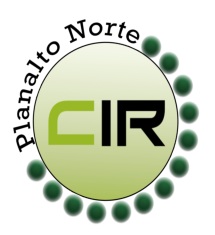 ____________________________________________________________________________________________________Planalto Norte/ Catarinense, 07 de fevereiro de 2018.                          CIR nº 07/2018À Lourdes de Costa RemorSecretária Executiva da Comissão Intergestores Bipartite- CIB/ SCFlorianópolis- SCPara apreciação, comunicamos que conforme reunião da CIR –Planalto Norte/ na cidade de Rio Negrinho-SC, no dia 06 de fevereiro de 2018, foi aprovado e deliberado por todos os membros, a habilitação para a casa de parto na Fundação Hospitalar de Três Barras – Felix da Costa Gomes. Conforme alterações, planta arquitetônica e as solicitações no documento anexo.Jaqueline Fatima Previatti VeigaCoordenadora da CIR PlanaltoSecretária Municipal de Saúde – Mafra -SC